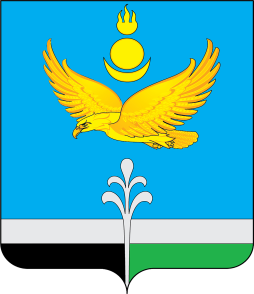 РОССИЙСКАЯ ФЕДЕРАЦИЯИРКУТСКАЯ ОБЛАСТЬНУКУТСКИЙ РАЙОНАДМИНИСТРАЦИЯ МУНИЦИПАЛЬНОГО ОБРАЗОВАНИЯ «НУКУТСКИЙ РАЙОН»ПОСТАНОВЛЕНИЕ20 мая 2024                                                        № 211                             	           	    п. НовонукутскийО внесении изменений в Положение об оплате трудаработников Администрации муниципального образования «Нукутский район», замещающих должности, не являющиеся должностями муниципальной службы, и вспомогательного персонала Администрации муниципального образования «Нукутский район»,утвержденного постановлением Администрации муниципальногообразования «Нукутский район» от 30.11.2022 № 463В соответствии с Бюджетным кодексом Российской Федерации, Трудовым кодексом Российской Федерации, федеральным законом от 6 октября 2003 г. № 131-ФЗ «Об общих принципах организации местного самоуправления в Российской Федерации», руководствуясь статьёй 35 Устава муниципального образования «Нукутский район», АдминистрацияПОСТАНОВЛЯЕТ:Внести в Положение об оплате труда работников Администрации муниципального образования «Нукутский район», замещающих должности, не являющиеся должностями муниципальной службы, и вспомогательного персонала Администрации муниципального образования «Нукутский район», утвержденного постановлением Администрации муниципального образования «Нукутский район» от 30 ноября 2022 г. № 463 следующие изменения:1.1. Пункт 4 главы 2 Положения изложить в следующей редакции: «4. Должностные оклады работников Администрации муниципального образования «Нукутский район», замещающих должности, не являющиеся должностями муниципальной службы (далее - служащие), устанавливаются в следующих размерах:».2. Опубликовать настоящее постановление в печатном издании «Официальный курьер» и разместить на официальном сайте муниципального образования «Нукутский район».3. Настоящее постановление распространяется на правоотношения, возникшие с  1 июня 2024 года.4. Контроль за исполнением настоящего постановления оставляю за собой.Мэр		            							А.М. ПлатохоновНаименование должностиРазмер должностного оклада, руб.Бухгалтер 1 категории13 879Старший инспектор11 587Заведующий хозяйством11 290Бухгалтер 2 категории, инспектор, секретарь руководителя, программист, помощник руководителя11 001